ЭЛЕКТРОННЫЕ УСЛУГИ?5 ШАГОВ К ЭЛЕКТРОННЫМ УСЛУГАМ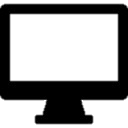 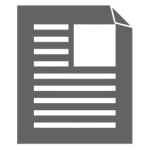 